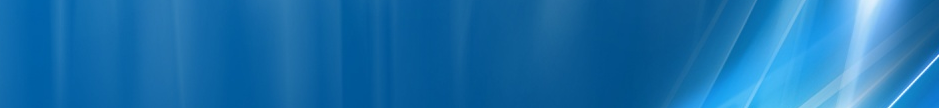 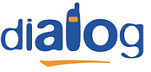 LINK-ul a fost schimbat, au înlocuit Alcatel-ul 9400UX cu un ODU Alcatel 9500MPR. Nu am tesat deloc DCS-ul de pe TEMS (prea greu din cauza RAM-ului, deci nu stiu valorile CM si BA care se aplica pe aceasta bnda de frecvente). Nu am verificat pe Nokia 6310 în Test 7 decât celula 123, care vad ca are si C-ul activ (deci EA C, cu 2Ter si MB2).De remarcat ca celula 123 nu are în BA_List pentru DCS decât 3 celule : 591 / 593 / 601 !BCCHEmite spreLACCIDTRXDiverse73Cotroceni10030951SFHH93 – H120  |  3*1RAM 109MB 2BSIC 2077Spitalul Municipal10010951SFHH91 – H118  |  3*1RAM 109MB 2BSIC 20123Fac. de medicina10020951SFHH92 – H119  |  3*1RAM 109MB 2BSIC 20591Fac. de medicina100509512H591, H613RAM 48MB 0BSIC 20Barred593Cotroceni100    9512H588, H593RAM 48MB 0BSIC 20Barred601Spitalul Municipal100409513H601, H611, H627RAM 48MB 0BSIC 20BarredRAM            |GSM-109 dBmRAR2RAM            |DCS-48 dBmT321260360  (TEMS)PRP5DSF18GSMEA C  -  2Ter  MB2DCSEA      -  2Ter  MB0MT                 |GSMMS-TXPWR-MAX-CCH5     |33 dBmBABS-AG-BLKS-RES3CMCCCH configuration0     |Not CombinedCRH                 |GSM10